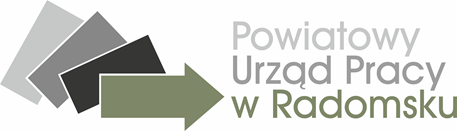 REGULAMIN W SPRAWIE
 PRZYZNAWANIA OSOBIE NIEPEŁNOSPRAWNEJ 
ŚRODKÓW NA PODJĘCIE DZIAŁALNOŚCI GOSPODARCZEJ, ROLNICZEJ ALBO DZIAŁALNOŚCI 
W FORMIE SPÓŁDZIELNI SOCJALNEJPowiatowy Urząd Pracy w Radomsku
2019 rok§ 1Ilekroć w niniejszym regulaminie jest mowa o:Funduszu – należy przez to rozumieć Państwowy Fundusz Rehabilitacji Osób Niepełnosprawnych (PFRON);Urzędzie – należy przez to rozumieć Powiatowy Urząd Pracy w Radomsku z siedzibą: 97-500 Radomsko, ul. Tysiąclecia 2;Dyrektorze – oznacza to Dyrektora Powiatowego Urzędu Pracy w Radomsku, działającego z upoważnienia Starosty Radomszczańskiego;Ustawie – należy przez to rozumieć Ustawę o rehabilitacji zawodowej i społecznej oraz zatrudnianiu osób niepełnosprawnych (t. j. Dz. U. z 2018, Nr 127, poz. 511 z późń.zm);Rozporządzeniu – należy przez to rozumieć Rozporządzenie Ministra Rodziny, Pracy i Polityki Społecznej w sprawie przyznania osobie niepełnosprawnej środków 
na podjęcie działalności gospodarczej, rolniczej albo działalności w formie spółdzielni socjalnej (Dz. U. z 2018, poz. 2342);Wnioskodawcy – oznacza to osobę niepełnosprawną bezrobotną albo niepełnosprawną poszukującą pracy niepozostającą w zatrudnieniu, spełniającą warunki ustawy 
o których mowa w § 2 regulaminu, zameldowaną na pobyt stały lub czasowy w powiecie radomszczańskim, ubiegającą się o środki Państwowego Funduszu Osób Niepełnosprawnych na podjęcie działalności gospodarczej, rolniczej albo na wniesienie wkładu do spółdzielni socjalnej;Osobie niepełnosprawnej – oznacza, to osobę której niepełnosprawność została potwierdzona orzeczeniem;Wniosku – należy przez to rozumieć wniosek dotyczący środków na podjęcie działalności gospodarczej, rolniczej albo działalności w formie spółdzielni socjalnej (druk    Wn-O);Umowie - należy przez to rozumieć umowę  zawartą przez Dyrektora z osobą niepełnosprawną, na podstawie złożonego w Powiatowym Urzędzie Pracy w Radomsku wniosku dotyczącego środków na podjęcie działalności gospodarczej, rolniczej albo działalności w formie spółdzielni socjalnej;Przeciętnym wynagrodzeniu – należy rozumieć przeciętne miesięczne wynagrodzenie w gospodarce narodowej w poprzednim kwartale licząc od pierwszego dnia następnego miesiąca po ogłoszeniu przez Prezesa Głównego Urzędu Statystycznego w formie komunikatu w Dzienniku Urzędowym Rzeczpospolitej Polskiej „Monitor Polski”;Komisji - należy przez to rozumieć komisję ds. opiniowania wniosków o przyznanie środków Państwowego Funduszu Rehabilitacji Osób Niepełnosprawnych na zadania realizowane przez powiat radomszczański;CEIDG – oznacza to Centralną Ewidencję i Informację o Działalności Gospodarczej;Pomocy de minimis – oznacza to inną niż pomoc de minimis w rolnictwie
 lub rybołówstwie, pomoc spełniającą przesłanki określone we właściwych przepisach prawa Unii Europejskiej dotyczących pomocy de minimis innej niż pomoc de minimis w rolnictwie lub rybołówstwie;Pomocy de minimis w rolnictwie lub rybołówstwie - oznacza to pomoc spełniającą przesłanki określone w przepisach prawa Unii Europejskiej dotyczących odpowiednio pomocy de minimis w rolnictwie lub pomocy de minimis w rybołówstwie;§ 2O przyznanie jednorazowo środków z Funduszu  na podjęcie działalności gospodarczej, może ubiegać się osoba niepełnosprawna spełniająca następujące warunki:jest zarejestrowana w Powiatowym Urzędzie Pracy w Radomsku, jako bezrobotna niepełnosprawna albo osoba niepełnosprawna poszukująca pracy niepozostająca 
w zatrudnieniu;nie prowadziła działalności gospodarczej, rolniczej lub nie była członkiem spółdzielni socjalnej w okresie ostatnich 12 miesięcy poprzedzających dzień złożenia wniosku;nie złożyła Wniosku o przyznanie jednorazowo środków na podjęcie działalności gospodarczej, rolniczej albo na uruchomienie spółdzielni socjalnej do innego starosty;nie otrzymała bezzwrotnych środków publicznych na podjęcie działalności gospodarczej, rolniczej albo na uruchomienie spółdzielni socjalnej;§ 31.  Wnioskodawca może jednorazowo otrzymać środki na:podjęcie po raz pierwszy działalności:gospodarczej, bez względu na formę prawną tej działalności,rolniczej, w tym polegającej na prowadzeniu działów specjalnych produkcji rolnej, bez względu na formę prawną tej działalności,w formie spółdzielni socjalnej.ponowne podjęcie działalności gospodarczej, jeżeli zgodnie z oświadczeniem wnioskodawcy upłynęło co najmniej 12 miesięcy od zaprzestania prowadzenia działalności samodzielnie lub wspólnie z innymi osobami lub podmiotami, 
lub od ustania członkostwa w spółdzielni socjalnej.2. Środki mogą być przyznane odrębnie każdemu Wnioskodawcy, który zamierza:1) podjąć działalność gospodarczą lub rolniczą:     a) samodzielnie,     b) wspólnie z innymi osobami lub podmiotami,     c) w wyniku przystąpienia do działalności gospodarczej lub rolniczej prowadzonej przez            inne osoby lub podmioty2) zostać założycielem spółdzielni socjalnej,3) nabyć członkostwo w spółdzielni socjalnej w wyniku przystąpienia do tej spółdzielni po jej       założeniu3.  Osoba niepełnosprawna może otrzymać ze środków Funduszu jednorazowo środki 
na podjęcie działalności gospodarczej, rolniczej albo na podjęcie działalności w formie spółdzielni socjalnej na jednego członka założyciela spółdzielni oraz na jednego członka przystępującego do spółdzielni socjalnej po jej założeniu, w wysokości określonej 
w umowie:nie wyższej niż sześciokrotność przeciętnego wynagrodzenia w przypadku zobowiązania do prowadzenia działalności gospodarczej, rolniczej lub członkostwa w spółdzielni socjalnej nieprzerwanie przez okres co najmniej 12 miesięcy  - wynoszącej od sześciokrotności do piętnastokrotności przeciętnego wynagrodzenia 
w przypadku zobowiązania do prowadzenia działalności gospodarczej, rolniczej 
lub członkostwa w spółdzielni socjalnej nieprzerwanie przez okres  co najmniej 24 miesięcy4.  Środki na podjęcie działalności gospodarczej, rolniczej albo działalności w formie       spółdzielni socjalnej stanowi pomoc de minimis w rozumieniu przepisów:Rozporządzeniu Komisji (UE) Nr 1407/2013 z dnia 18 grudnia 2013r. w sprawie stosowania art. 107i 108 Traktatu o funkcjonowaniu Unii Europejskiej do pomocy de minimis (Dz. Urz. UE L 352z 24.12.2013 r., str. 1);Rozporządzenia Komisji (UE) n13 z dnia 18 grudnia 2013 r. w sprawie stosowania art. 107 i 108 Traktatu o funkcjonowaniu Unii Europejskiej do pomocy de minimis (Dz. Urz. UE L 352 z 24.12.2013, str. 1).  Rozporządzenia Komisji (UE) n13 z dnia 18 grudnia 2013 r. w sprawie                                                          stosowania art. 107 i 108 Traktatu o funkcjonowaniu Unii Europejskiej do pomocy          
de minimis w sektorze rolnym (Dz. Urz. UE L 352 z 24.12.2013, str. 9). 										§ 41.	Środki z Funduszu :1.   Mogą być przyznawane na poniesienie planowanych wydatków niezbędnych do podjęcia działalności, w szczególności dotyczących: nabycia lub wytworzenia środków trwałych, nabycia innych produktów i usług, pomocy prawnej, szkoleń, konsultacji i doradztwa, nabycia wartości niematerialnych i prawnych oraz uzyskania niezbędnych zezwoleń – jeżeli zostały uwzględnione we wniosku. Planowane wydatki mogą obejmować:     a) 	zakup maszyn, urządzeń, oprogramowania oraz koniecznego wyposażenia 
do prowadzenia działalności gospodarczej (w uzasadnionych przypadkach wysokość środków przeznaczonych na zakup samochodu nie może przekroczyć 25% kwoty wnioskowanej)		 b)	zakup materiałów, surowców i towaru – do 20% kwoty wnioskowanej;		 c)   reklamę – do 10% wnioskowanej kwoty.2.  Obejmują kwotę niepodlegającą odliczeniu podatku od towarów i usług, związanego 
z przedmiotami opodatkowania określonymi w punkcie 1.										§ 51.   Środki otrzymane na podjęcie działalności gospodarczej, rolniczej lub działalności w formie       spółdzielni socjalnej nie mogą być przeznaczone na:wykup udziałów, akcji w spółkach;wydatki inwestycyjne związane z kosztami budowy;zakup nieruchomości, gruntów;opłaty administracyjne i eksploatacyjne (media)finansowanie wszelkich opłat związanych z przygotowaniem do prowadzenia działalności gospodarczej, w szczególności na:- dokonywanie opłat z tytułu np. uzyskania z Urzędu Skarbowego o figurowaniu 
w ewidencji, jako podmiot prowadzący działalność gospodarczą, podatku od czynności cywilnoprawnych, opłat manipulacyjnych, prowizji, tłumaczeń oraz opłat z bieżącym funkcjonowaniem firmy (opłat za abonamenty, internet, hosting, itp.), opłat dot. wyceny- pokrycie kosztów transportu oraz przesyłki zakupionych rzeczy;działalność wyłącznie w zakresie handlu obwoźnego, sprzedaży na straganach 
i targowiskach oraz gastronomii obwoźnej;działalność handlowo – usługową polegającą na akwizycji oraz w zakresie umów agencyjnych;zakup środka transportu dla działalności w zakresie transportu drogowego towarów, zakup środka transportu do działalności w zakresie transportu drogowego osób, przyczep, lawet,  jeżeli związane są z wykonywaniem działalności zarobkowej 
w zakresie transportu;zakup automatów do gier zręcznościowych i hazardowych;działalność tożsamą prowadzoną z działalnością prowadzoną przez współmałżonka, jeśli nie upłynęły 24 miesiące od dnia jej zakończenia;komis, lombard, salon gier hazardowych oraz firm typu agencji towarzyskich, itp.;przejęcie działalności gospodarczej od członka rodziny Wnioskodawcy;finansowanie kosztów szkolenia;finansowanie umów leasingu;wynagrodzenia pracowników;opłaty związane z rejestracja działalności i jej bieżącym funkcjonowaniem;zakup telefonów komórkowych i urządzeń GPS;zakup więcej niż jednego stanowiska komputerowego dla wnioskującego (należy wybrać komputer stacjonarny, laptop, tablet, itp.);działalność sezonową;zakup mebli, sprzętu RTV i AGD do lokalu usytuowanego w miejscu zamieszkania Wnioskodawcy, jeżeli lokal ten nie jest przeznaczony wyłącznie do prowadzenia działalności gospodarczej.zakup kasy fiskalnej, klimatyzacji, telewizora;spłatę zobowiązańzakup sprzętu, pojazdu w przypadku braku uprawnień do jego obsługi;zakup napojów alkoholowych, paliwa, wyrobów tytoniowych,prowadzenie w tym samym lokalu działalności gospodarczej o takim samym symbolu podklasy rodzaju działalności określonym w PKD, jak działalność prowadzona w tym samym lokalu przez inny podmiot; jeżeli w jednym lokalu mają być prowadzone działalności gospodarcze przez więcej niż jeden podmiot, to w zakresie tych działalności żaden z symboli podklasy rodzaju działalności określony zgodnie z PKD – nie może się pokrywać.2.  W przypadku zakupu rzeczy poza terytorium Polski wymagana jest faktura w języku polskim, przetłumaczona przez tłumacza przysięgłego ( koszty tłumaczenia faktury ponosi Wnioskodawca).3. W uzasadnionych przypadkach Urząd może zobowiązać Wnioskodawcę do przedstawienia wyceny rzeczoznawcy, dotyczącej zakupionych rzeczy w przypadku, gdy nie zostały wskazane parametry techniczne lub inne cechy identyfikujące nabytą rzecz a ich brak powoduje, że ustalenie jej wartości rynkowej jest utrudnione lub wymaga wiedzy specjalistycznej. 4.  Nie dopuszcza się zlecania wszelkiego rodzaju usług lub dokonywania zakupów w ramach otrzymanego    dofinansowania na rozpoczęcie działalności od krewnych w linii prostej lub bocznej, współmałżonka, od podmiotów których są właścicielami, wspólnikami lub udziałowcami oraz od osób poręczających i ich  współmałżonków.  5. Komisja zastrzega sobie prawo do niezakwalifikowania do objęcia pomocą zaproponowanych przez Wnioskodawcę kosztów. Wnioskodawcy może zostać zaproponowana zmiana alokacji środków w trakcie  negocjacji, które muszą zostać przeprowadzone w ciągu 14 dni od daty pozytywnego rozpatrzenia wniosku.   6. Podejmujący działalność gospodarczą zobowiązany jest do nie zbywania zakupionego sprzętu i wyposażenia przed upływem okresu trwania umowy (12 lub 24-miesięcznego okresu prowadzenia działalności gospodarczej).Tryb składania i rozpatrywania wniosków oraz warunki przyznawania środków§ 61.  Wnioskodawca ubiegający się o przyznanie środków na podjęcie działalności gospodarczej, składa wniosek Wn-O, wraz z załącznikami w formie pisemnej w biurze podawczym PUP w Radomsku przy ul. Tysiąclecia 2, 97 – 500 Radomsko - w wyznaczonych terminach naboru. Wnioski złożone poza terminem naboru lub na nieobowiązujących drukach nie będą rozpatrywane.2. Wzór wniosku określa Rozporządzenie MRPiPS w sprawie przyznania osobie niepełnosprawnej środków na podjęcie działalności gospodarczej, rolniczej albo działalności w formie spółdzielni socjalnej i stanowi załącznik do niniejszego Regulaminu. Wniosek jest dostępny na stronie internetowej: radomsko.praca.gov.pl w zakładce Dokumenty do pobrania.3. Wniosek składa się do Urzędu Pracy właściwego ze względu na miejsce zarejestrowania Wnioskodawcy.4. Do wniosku odpowiednio do podanych w nim informacji, Wnioskodawca dołącza dokumenty potwierdzające:wolę innych osób lub podmiotów prowadzących działalność gospodarczą, rolniczą albo działalność w formie spółdzielni socjalnej przyjęcia Wnioskodawcy do tej działalności,dokonanie czynności pozwalających na zapoznanie potencjalnych klientów z ofertą planowanej działalności,dokonanie czynności pozwalających na zapewnienie płynnej współpracy z dostawcą 
i kontrahentami,wysokość wkładu własnego Wnioskodawcy,uprawnienia i kwalifikacje wnioskodawcy lub innych osób wymagane w planowanej działalności,doświadczenie i umiejętności wnioskodawcy lub innych osób przydatne w planowanej działalności,zgodę małżonka na zawarcie umowy przyznającej środki Wnioskodawcy, w przypadku pozostawania we wspólności majątkowej5.   Wniosek sprawdzany jest pod względem rachunkowym oraz formalnym.6.  W przypadku stwierdzenia nieprawidłowości lub braku dokumentów we wniosku 
       Dyrektor:   		  a) informuje Wnioskodawcę o nieprawidłowościach lub o braku dokumentów 
                    w terminie 14 dni od dnia otrzymania wniosku oraz   		  b)  wzywa do usunięcia nieprawidłowości lub dołączenia dokumentów w terminie 14                     dni od dnia doręczenia wezwania.7.  Termin, o którym mowa w ust. 6 lit. b, podlega przedłużeniu na  wniosek Wnioskodawcy, jeżeli usunięcie  nieprawidłowości lub dołączenie dokumentów nie może nastąpić w terminie z przyczyn nieleżących po stronie Wnioskodawcy.8.  W przypadku niezachowania terminu, o którym mowa w ust. 6 lit. b, lub terminu określonego zgodnie z ust. 7, Dyrektor niezwłocznie informuje pisemnie w postaci papierowej 
albo elektronicznej Wnioskodawcę o pozostawieniu wniosku bez rozpoznania.                                                                                          			      	    § 71. 	Wnioski opiniuje komisja powołana przez Dyrektora.2. Prace komisji oparte są na zasadach: jawności, równego traktowania, bezstronności, zgodnie z obowiązującymi przepisami prawa.3. 	Komisja pracuje w oparciu o powszechnie obowiązujące przepisy prawa oraz o niniejszy Regulamin, stosując kryteria oceny stanowiące załącznik nr 1 do Regulaminu, biorąc 
w szczególności pod uwagę:      	  a) formę prawną i sposób wykonywania planowanej działalności;     	  b) wolę innych osób lub podmiotów prowadzących działalność gospodarczą,                    rolniczą albo działalność w formie spółdzielni socjalnej przyjęcia                    wnioskodawcy do tej działalności;              c) popyt i podaż lokalnego rynku na planowaną działalność;              d)planowane wydatki, które wnioskodawca zamierza sfinansować 
            z wnioskowanych środków;               e) wysokość wkładu własnego wnioskodawcy;               f) uprawnienia i kwalifikacje:                                1) wnioskodawcy w przypadku samodzielnego wykonywania czynności                                      wymagających tych uprawnień i kwalifikacji                                    2) wnioskodawcy lub innych osób, w przypadku wykonywania przez                                          nie czynności wymagających tych uprawnień i kwalifikacji               g) doświadczenie i umiejętności wnioskodawcy lub innych osób przydatne 
               w planowanej działalności              e) zgodę małżonka na zawarcie umowy przyznającej środki wnioskodawcy, 
              w przypadku pozostawania we wspólności majątkowej;               f)  wysokość posiadanych środków PFRON przeznaczonych na przyznanie osobie                     niepełnosprawnej środków na podjęcie działalności gospodarczej, rolniczej                     albo działalności w formie spółdzielni socjalnej w danym roku..4. Zgodnie z kryterium oceny (zał. nr 1 do Regulaminu) maksymalna ilość punktów możliwych do uzyskania wynosi 44, za pozytywnie zaopiniowany uznaje się wniosek, który uzyska min. 22 punkty.5.	W przypadku, gdy liczba wniosków, które otrzymają ocenę pozytywną będzie większa niż ilość dofinansowań możliwych do zrealizowania, ze względu na posiadane środki finansowe, rozpatrzone zostaną wnioski, które:-  uzyskają największą ilość punktów, a gdy w ten sposób nie uda się dokonać wyboru wniosków przeznaczonych do dofinansowania w następnej kolejności decydować będzie,-  data złożenia wniosku do urzędu,- gdyby wskazane w zdaniu poprzednim sposoby wciąż nie doprowadziły do wyboru wniosków, ostateczna decyzję w tym zakresie podejmie Dyrektor.6. Dyrektor zastrzega sobie prawo ograniczenia kwoty wnioskowanych środków jak również wyłączenia proponowanych przez Wnioskodawcę wydatków, które w sposób oczywisty
 i bezpośredni nie są konieczne do rozpoczęcia planowanej działalności gospodarczej.7. Dyrektor pisemnie w postaci papierowej lub elektronicznej informuje Wnioskodawcę 
o sposobie rozpatrzenia wniosku  przeznaczonego do realizacji na dany rok w terminie 30 dni od dnia otrzymania kompletnego wniosku, jednak nie wcześniej niż w dniu podjęcia przez Radę Powiatu uchwały, o której mowa w art. 35 ust. 3 ustawy z dnia 27 sierpnia 1997 r. o rehabilitacji zawodowej i społecznej oraz zatrudnianiu osób niepełnosprawnych.8. W przypadku negatywnego rozpatrzenia wniosku, Dyrektor sporządza uzasadnienie.9. W przypadku pozytywnego rozpatrzenia wniosku Dyrektor informuje pisemnie Wnioskodawcę o rozpatrzeniu wniosku, wzywając go do negocjacji warunków umowy. Negocjacje powinny zakończyć się w terminie 14 dni od dnia doręczenia wezwania.10. W przypadku uzgodnienia warunków umowy sporządza się protokół z negocjacji.11. W przypadku nieuzgodnienia warunków umowy w terminie 14 dni od dnia doręczenia informacji – umowy nie zawiera się. Termin ten podlega przedłużeniu na wniosek Wnioskodawcy, jeżeli zakończenie negocjacji nie może nastąpić w terminie z przyczyn nieleżących po jego stronie.12. W terminie 14 dni od dnia zakończenia negocjacji Dyrektor zawiera umowę 
z Wnioskodawcą.13. Złożenie wniosku nie gwarantuje przyznania środków oraz nie zwalnia z konieczności stawiania się Wnioskodawcy na obowiązkowe wizyty w urzędzie w wyznaczonych terminachPodstawowe postanowienia umowy				   § 8W terminie 14 dni od dnia zakończenia negocjacji Dyrektor zawiera umowę 
z Wnioskodawcą. Umowa zawierana jest w formie pisemnej pod rygorem nieważności, 
w drodze zgodnego oświadczenia woli obu stron, wyrażonego złożeniem podpisów pod jej treścią przez osoby do tego upoważnione. Umowa zawiera w szczególności:zobowiązanie Urzędu do:wypłaty środków w kwocie ustalonej w wyniku negocjacji, obejmującej kwotę podatku od towarów i usług;co najmniej jednokrotnego zweryfikowania prawidłowości realizacji warunków umowy przez wnioskodawcę, w czasie obwiązywania umowy;zobowiązanie Wnioskodawcy do:   przeznaczenia przyznanych środków na cele i rodzaje wydatków określone 
w umowie;   prowadzenia działalności gospodarczej, działalności rolniczej lub członkostwa 
w spółdzielni socjalnej nieprzerwanie przez okres:- co najmniej 12 miesięcy, jeżeli środki zostały przyznane w kwocie nie wyższej niż sześciokrotność przeciętnego wynagrodzenia, albo- co najmniej 24 miesięcy, jeżeli środki zostały przyznane w kwocie wynoszącej od sześciokrotności do piętnastokrotności przeciętnego wynagrodzenia,   udokumentowania realizacji umowy na wezwanie Dyrektora;   umożliwienia wykonania przez Dyrektora co najmniej jednokrotnego zweryfikowania prawidłowości realizacji warunków umowy przez Wnioskodawcę, w czasie obowiązywania umowy;     informowania Dyrektora o wszelkich zmianach dotyczących realizacji umowy niezwłocznie  po ich wystąpieniu;   rozliczenia otrzymanych środków w terminie określonym w umowie;           g) zwrotu równowartości odliczonego lub zwróconego, zgodnie z ustawą z dnia 11                  marca 2004 r. o podatku od towarów i usług (Dz. U. z 2018 r. poz. 2174, 2193, 2215                 i 2244), podatku naliczonego z tytułu zakupionych towarów i usług sfinansowanych                  z przyznanych środków:– w terminie 90 dni od dnia złożenia deklaracji podatkowej dla podatku od towarów i usług, w której wykazano kwotę podatku naliczonego z tego tytułu, w przypadku gdy z deklaracji 
za dany okres rozliczeniowy wynika kwota podatku podlegającego wpłacie do urzędu skarbowego lub kwota do przeniesienia na następny okres rozliczeniowy,– w terminie 30 dni od dnia dokonania przez urząd skarbowy zwrotu podatku, w przypadku gdy z deklaracji podatkowej dla podatku od towarów i usług za dany okres rozliczeniowy, 
w której wykazano kwotę podatku naliczonego z tego tytułu, wynika kwota do zwrotu,h) zwrotu w terminie 3 miesięcy od dnia otrzymania wezwania do zapłaty, w przypadku naruszenia co najmniej jednego z warunków umowy–otrzymanych środków oraz–odsetek od środków, naliczonych od dnia ich otrzymania w wysokości określonej jak dla zaległości podatkowych,i)zabezpieczenia zwrotu kwoty środków formie poręczenia, w tym poręczenia spółdzielni socjalnej, weksla z poręczeniem wekslowym (awal), gwarancji bankowej, zastawu na prawach lub rzeczach, blokady rachunku bankowego lub aktu notarialnego o poddaniu się egzekucji przez dłużnika,j)poinformowania Dyrektora o nieprowadzeniu lub prowadzeniu działalności oraz jej zakresie w terminie 12 miesięcy po upływie odpowiednio okresu, o którym mowa w ust. 2 pkt 2 lit. b,k)przedstawienia, w terminie określonym w § 9 ust. 1, odpowiednio:– zaświadczenia o wpisie do Centralnej Ewidencji i Informacji o Działalności  Gospodarczej,– odpisu z Krajowego Rejestru Sądowego,– zobowiązania spółdzielni do przyjęcia wnioskodawcy w poczet członków spółdzielni      socjalnej,– innego dokumentu potwierdzającego rozpoczęcie działalności,l)przedstawienia kopii koncesji, zezwolenia lub zaświadczenia o wpisie do rejestru działalności regulowanej, w terminie określonym w § 9 ust. 1, jeżeli jest to konieczne do prowadzenia planowanej działalności,m)podania numeru rachunku bankowego.  				 § 9W terminie 7 dni od daty zawarcia umowy Wnioskodawca przedstawia Dyrektorowi:przez osoby niepełnosprawne podejmujące działalność gospodarczą:zaświadczenie o wpisie do ewidencji działalności gospodarczej,odpis z Krajowego Rejestru Sądowego,kopii koncesji, zezwolenia lub zaświadczenia o wpisie do rejestru działalności      regulowanej. b)   przez osoby niepełnosprawne podejmujące działalność rolniczą:kopii decyzji Prezesa Kasy Rolniczego Ubezpieczenia Społecznego o podleganiu ubezpieczeniu społecznemu rolników;   c)    przez osoby niepełnosprawne wnoszące wkład do spółdzielni socjalnej:zobowiązanie spółdzielni do przyjęcia wkładu w formie i wysokości planowanej 
do wniesienia przez wnioskodawcę.2. Przekazanie środków może nastąpić przed dniem przedstawienia przez Wnioskodawcę kopii koncesji, zezwolenia lub zaświadczenia o wpisie do rejestru działalności regulowanej, jeżeli wydanie koncesji, zezwolenia lub zaświadczenia o wpisie do rejestru działalności regulowanej, jest uzależnione od posiadania przedmiotów lub urządzeń niezbędnych 
do prowadzenia danego rodzaju działalności lub poniesienia wnioskowanego wydatku, 
a Wnioskodawca zamierza nabyć te przedmioty i urządzenia lub ponieść ten wydatek 
z przyznanych środków. 3.  W przypadku, o którym mowa w ust. 2, Wnioskodawca przedstawia kopię koncesji 
albo zezwolenia lub zaświadczenia o wpisie do rejestru działalności regulowanej, w terminie 
nie dłuższym niż 6 miesięcy od dnia wypłacenia środków pod rygorem zwrotu otrzymanych środków.4. Nieprzedstawienie dokumentów, o których mowa w  § 9 ust. 1 lit. a – c, skutkuje wygaśnięciem umowy.5. Jeżeli środki zostały przekazane, Wnioskodawca zwraca środki w terminie 3 miesięcy 
od dnia otrzymania wezwania do zapłaty.				§ 101. Dyrektor przekazuje środki na rachunek bankowy wskazany w umowie w terminie 14 dni od daty zawarcia umowy, po przedstawieniu przez Wnioskodawcę dokumentów, 
o których mowa w § 9 ust. 1 lit.a - c.2. Wnioskodawca, dokonując rozliczenia środków, posługuje się w szczególności danymi zawartymi we wniosku oraz umowie. Wniosek jest integralną częścią umowy.3.  Dokumentami potwierdzającymi prawidłowe wydatkowanie otrzymanego dofinansowania są:1)	kopie rachunków i/lub faktur;2)	kopie umów kupna-sprzedaży - zakup na podstawie umowy kupna-sprzedaży musi być potwierdzony dokonaniem  zapłaty podatku od czynności cywilnoprawnych od zakupionej rzeczy lub sprzętu w Urzędzie Skarbowym;3) kopie wyciągów bankowych z rachunku Wnioskodawcy lub przelewy bankowe potwierdzające dokonanie płatności w terminie określonym w umowie;4) kopie innych nie budzących wątpliwości dokumentów potwierdzających prawidłowe wydatkowanie dofinansowania.4. Dokonanie zakupu bez względu na sposób jego udokumentowania (umowa, faktura, rachunek czy inne) powinno zostać potwierdzone dokumentem, który w sposób niebudzący wątpliwości będzie wskazywał w szczególności termin dokonania płatności przez Wnioskodawcę oraz wysokość uiszczenia zapłaty. Dokumenty zakupu posiadające potwierdzenia dokonania płatności nie zostaną uwzględnione do rozliczenia. Nie zostaną również uwzględnione zakupy dokonywane na współwłasność.5.  W przypadku dokumentów, o których mowa w ust. 3 pkt 1 i 4, jeżeli cena określona 
w przedstawionym dokumencie budzi uzasadnione wątpliwości Dyrektora, zastrzega 
on sobie prawo żądania przedstawienia przez Wnioskodawcę wyceny biegłego rzeczoznawcy.6.  Daty wystawienia płatności dokumentów, o których mowa w ust. 3 nie mogą być wcześniejsze niż data podpisania umowy i późniejsze niż data zakończenia wydatkowania otrzymanego dofinansowania wskazana w umowie.7. Do dokumentów zakupu sporządzonych w języku obcym należy dołączyć tłumaczenie dokonane przez  tłumacza przysięgłego . Koszty tłumaczenia obciążają Wnioskodawcę.8. Koszty poniesione w walutach obcych należy przeliczyć na złote według kursu średniego ogłoszonego przez Narodowy Bank Polski w dniu wystawienia dowodu zakupu stanowiącego podstawę rozliczenia.9. W przypadku zamówienia wykonania określonych czynności w ramach umowy o dzieło lub umowy zlecenia Wnioskodawca zobowiązany jest do dołączenia do umowy rachunku potwierdzającego wykonanie dzieła /zlecenia i zapłaty wynagrodzenia.10. Przedkładane kopie dokumentów powinny być potwierdzone za zgodność z oryginałem wraz z podpisem Wnioskodawcy oraz datą potwierdzenia. Dyrektor zastrzega sobie prawo żądania przedłożenia przez wnioskodawcę oryginałów w/w dokumentów.   Rozwiązanie umowy§11Rozwiązanie umowy następuje w przypadku:wykorzystania środków na podjęcie działalności gospodarczej niezgodnie 
z przeznaczeniem określonym w umowie;zlikwidowania spółdzielni socjalnej lub wystąpienia ze spółdzielni socjalnej, utraty lub zawieszenia członkostwa w spółdzielni socjalnej przed upływem 12 lub 24 miesięcy, licząc od daty założenia lub przystąpienia do spółdzielni socjalnej;zaprzestania prowadzenia, zlikwidowania lub zawieszenia działalności gospodarczej przed upływem 12 lub 24 miesięcy od daty rozpoczęcia prowadzenia działalności gospodarczej;złożenia niezgodnych z prawdą oświadczeń, stanowiących załączniki do wniosku 
Wn-O oraz pozostałych załączników;naruszenia innych postanowień umowy.Rozwiązanie umowy powoduje konieczność zwrotu otrzymanych środków wraz 
z odsetkami jak dla  zaległości podatkowych naliczonymi od dnia ich wypłacenia w terminie 3 miesięcy od dnia otrzymania wezwania do zapłaty lub ujawnienia naruszenia 
co najmniej jednego z warunków umowy. 3. W przypadku śmierci Wnioskodawcy w okresie od dnia zawarcia umowy do dnia, w którym upływają 24 miesiące prowadzenia działalności, lub członkostwa w spółdzielni socjalnej zwrotu otrzymanych środków dochodzi się w wysokości proporcjonalnej do okresu od dnia śmierci wnioskodawcy do dnia, w którym upływają 12 lub 24 miesiące prowadzenia działalności gospodarczej lub członkostwa w spółdzielni socjalnej. Od kwoty podlegającej zwrotowi nie nalicza się odsetek ustawowych.4. Nie nalicza się odsetek ustawowych w przypadku, gdy środki zostały wypłacone wnioskodawcy w wysokości wyższej od należnej z przyczyn niezależnych 
od Wnioskodawcy.Zabezpieczenie prawidłowego wykorzystania przyznanych środków 				 § 12Dopuszczalne formy zabezpieczenia środków, to:Poręczenia osób fizycznych i prawnych,Weksel z poręczeniem wekslowym (awal),Akt notarialny o poddaniu się egzekucji przez dłużnika,Zastaw na prawach lub rzeczach,Gwarancja bankowa,Blokada rachunków bankowych.2. Preferowaną formą zabezpieczenia jest akt notarialny o poddaniu się egzekucji przez    dłużnika, poręczenie, blokada środków zgromadzonych na koncie lub gwarancja bankowa.3. W przypadku wyboru formy zabezpieczenia jako akt notarialny o poddaniu 
się egzekucji, badana będzie ocena sytuacji majątkowej dłużnika.4. W przypadku poręczenia osób fizycznych lub prawnych  żądany zwrot środków powinien być zabezpieczony w wysokości minimum 30% przyznanego dofinansowania.5.Poręczycielem może być osoba, która spełnia jeden z następujących warunków:jest zatrudniona w ramach stosunku pracy na czas określony lub nieokreślony, 
przy czym okres obowiązywania umowy o pracę nie może upłynąć przed upływem 
30 miesięcy od dnia rozpoczęcia prowadzenia działalności gospodarczej przez Dotowanego a jej dochód miesięczny brutto stanowi kwota, której wysokość stanowi co najmniej 125% wartości minimalnego wynagrodzenia przysługującego za pracę pracowników w pełnym miesięcznym wymiarze czasu pracy ogłaszaną na podstawie ustawy z dnia 10 października 2002 r. o minimalnym wynagrodzeniu za pracę 
(t. j.Dz.U. z 2018 r., poz. 2177). Dokumentem potwierdzającym powyższe dane jest aktualne zaświadczenie poręczyciela z zakładu pracy, wypełnione przez zakład pracy, na druku Powiatowego Urzędu Pracy w Radomsku, w którym Pracodawca uwzględni dochód Poręczyciela z ostatnich 3 miesięcy bezpośrednio poprzedzających datę podpisania umowy poręczenia oraz oświadczenie, o którym mowa w ust. 2;prowadzi co najmniej rok działalność gospodarczą, której dochód miesięczny brutto stanowi kwota, której wysokość stanowi co najmniej 125% wartości minimalnego wynagrodzenia przysługującego za pracę pracowników w pełnym miesięcznym wymiarze czasu pracy ogłaszaną na podstawie ustawy z dnia 
10 października 2002 r. o minimalnym wynagrodzeniu za pracę (t. j. Dz.U. z 2018 r., poz. 2177). Dokumentem potwierdzającym osiągany dochód jest zaświadczenie 
z Urzędu Skarbowego o dochodach za ostatnie 12 miesięcy poprzedzających datę podpisania umowy poręczenia oraz oświadczenie, o którym mowa w ust. 2;jest emerytem lub rencistą i osiąga dochód miesięczny brutto, który stanowi wysokość co najmniej 125% wartości minimalnego wynagrodzenia przysługującego za pracę pracowników w pełnym miesięcznym wymiarze czasu pracy ogłaszaną
 na podstawie ustawy z dnia 10 października 2002 r. o minimalnym wynagrodzeniu 
za pracę (t. j. Dz.U. z 2018 r., poz. 2177). Dokumentem potwierdzającym osiągany dochód jest zaświadczenie z Zakładu Ubezpieczeń Społecznych z ostatnich trzech miesięcy poprzedzających datę podpisania umowy lub decyzja o przyznaniu renty lub emerytury, dokument potwierdzający wpływ środków (ostatni odcinek lub wyciąg bankowy)oraz oświadczenie, o którym mowa w ust. 2.Poręczyciel przedkłada Dyrektorowi oświadczenie o uzyskiwanych dochodach 
ze wskazaniem źródła i kwoty dochodu oraz o aktualnych zobowiązaniach finansowych 
z określeniem wysokości miesięcznej spłaty zadłużenia, podając jednocześnie imię, nazwisko, adres zamieszkania, numer PESEL, jeżeli został nadany, oraz nazwę i numer dokumentu potwierdzającego tożsamość. Poręczyciel potwierdza własnoręcznym podpisem prawdziwość informacji zawartych w oświadczeniu.Zaświadczenie o uzyskiwanych dochodach poręczycieli Wnioskodawca zobowiązany 
jest dostarczyć do Urzędu po pozytywnym rozpatrzeniu wniosku.W każdym przypadku, gdy poręczyciel pozostaje we wspólności majątkowej wymagana jest zgoda małżonka poręczyciela.Poręczycielem nie może być:osoba, przeciwko której toczy się postępowanie egzekucyjne lub która zobowiązana jest do zapłaty kwot pieniężnych zasądzonych wyrokami sądowymi lub ustalonymi 
w decyzjach administracyjnych,współmałżonek wnioskodawcy, współmałżonek  poręczyciela, osoba powyżej 75 roku życia, pracownicy Powiatowego Urzędu Pracy w Radomsku,osoba, która jest poręczycielem jakiejkolwiek umowy cywilnoprawnej w trakcie realizacji w Powiatowym Urzędzie Pracy w Radomsku.W przypadku wyboru jako formy zabezpieczenia blokady środków zgromadzonych na rachunku bankowym, przed podpisaniem umowy o dofinansowanie, należy przedstawić zaświadczenie z banku potwierdzające dokonanie blokady środków finansowych odpowiadających wysokości wnioskowanej oty refundacji na okres 30 miesięcy, powiększonych o odsetki ustawowe naliczone za okres 30 miesięcy. ota odsetek wyliczana jest na dzień zawarcia umowy. W przypadku wyboru jako formy zabezpieczenia gwarancji bankowej, po podpisaniu umowy o dofinansowanie, należy przedstawić dokument z banku potwierdzający gwarancję zapłaty oty odpowiadającej wysokości wnioskowanej oty refundacji na okres 30 miesięcy, powiększonych o odsetki ustawowe naliczone za okres 30 miesięcy. ota odsetek wyliczana jest na dzień zawarcia umowy.W przypadku zabezpieczenia w formie gwarancji bankowej lub blokady środków zgromadzonych na rachunku bankowym zwrot środków powinien być zabezpieczony w wysokości przewyższającej o 50% kwotę przyznanego dofinansowania.Koszty związane z ustanowieniem prawnego zabezpieczenia zwrotu przyznanych środków ponosi Wnioskodawca. Urząd określa termin złożenia zabezpieczenia zwrotu dofinansowania. Ostateczna decyzja dotycząca formy zabezpieczenia wnioskowanych środków podejmowana jest przez Dyrektora.			      § 13Od negatywnego rozpatrzenia wniosku w sprawie przyznania środków PFRON 
nie przysługuje odwołanie.Złożone wnioski rozpatrywane są w roku złożenia.Dyrektor wydaje Wnioskodawcy, który otrzymał środki zaświadczenie o udzielonej pomocy de minimis.Wnioskodawca zobowiązany jest do przechowywania dokumentów związanych 
z udzieloną pomocą de minimis przez okres co najmniej 10 lat od dnia jej przyznania.Postanowienia końcowe§ 14W sprawach nieuregulowanych niniejszą umową, mają zastosowanie przepisy:Ustawy z dnia 27 sierpnia 1997r. o rehabilitacji zawodowej i społecznej 
oraz zatrudnieniu osób niepełnosprawnych (tj. Dz. U. z 2018r. Nr 127, poz. 511 
z późn. zm.);Rozporządzenie Ministra Rodziny, Pracy i Polityki Społecznej z dnia 12 grudnia 2018 r. w sprawie przyznania osobie niepełnosprawnej środków na podjęcie działalności gospodarczej, rolniczej albo działalności w formie spółdzielni socjalnej (Dz. U. 2018, poz. 2342)Rozporządzenia Komisji (UE) nr 1407/2013 z dnia 18 grudnia 2013r. w sprawie stosowania art.107 i 108 Traktatu o funkcjonowaniu Unii Europejskiej do pomocy 
de minimis (Dz. Urz. UE L 352 z 24.12.2013r., str. 1);Rozporządzenie Komisji (UE) nr 1408/2013 z dnia 18 grudnia 2013r. w sprawie stosowania art. 107 i 108 Traktatu o funkcjonowaniu Unii Europejskiej do pomocy 
de minimis w sektorze rolnym (Dz. Urz. UE L 352 z 24.12.2013, str.9);Ustawa z dnia 30 kwietnia 2004r. o postępowaniu w sprawach  dotyczących pomocy publicznej (t.j. Dz.U. z 2018r., poz. 362 z późń. zm.);Ustawy z dnia 29 września 1994r. o rachunkowości (Dz. U. z 2019r. poz.351 z późn. zm.);Regulamin  wchodzi w życie z dniem podpisania.